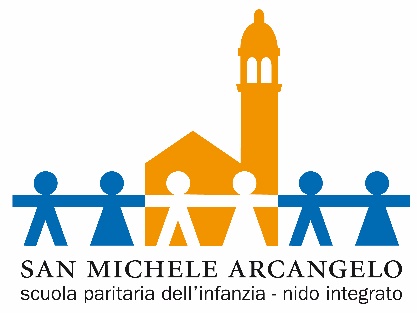 Servizi accessori erogabili a richiestaIo sottoscritto/a _________________________________________ chiede per il proprio figlio/a__________________________________   L’anticipo dalle ore 7.30 alle 7.45   L’estensione dell’orario giornaliero in uscita dalle ore 16.15 alle 17,00 Per l’anno scolastico ____________.Il servizio verrà effettuato se ci sono almeno 4 richieste nell’ambito del mese.Per l’anticipo il costo fissato di euro 10 Per il posticipo il costo fissato è di 30 euro per la scuola dell’infanzia e 40 euro per il nido.Data_________________							Il genitore                                                                                                               _______________________